  Lesson 13               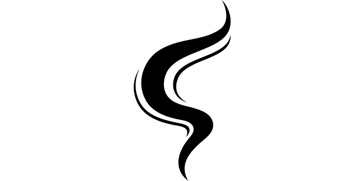   “Life is Hard to Grasp”  Ecclesiastes 8:1-17Life often resembles a challenging journey, full of unexpected twists and turns, like winding roads and puzzling obstacles that leave us feeling lost. We encounter situations that puzzle us, demanding wisdom to comprehend, navigate tough conversations, and make sound choices. In Ecclesiastes 8, Solomon offers counsel that underscores our urgent need for discernment and discretion. While Chapter 7 urged us to embrace life realistically, Chapter 8 calls us to navigate skillfully by embracing life discerningly.Discernment is Necessary to Navigate Life (v. 1).Wisdom helps someone skillfully operate through life (v. 1a)Wisdom helps someone spread joy in life (v. 1b).Other Notes: 																									Discernment is Necessary to Navigate Life’s Authorities (vs. 2-8).Consider how you interact with authority (vs. 2-5a).Careful not to oppose them (v. 2a).Careful not to disrespect them (v. 2b).Careful not to upset them (v. 3a).Careful not to contradict them (v. 3b).Careful not to question them (v. 4).Careful not to disobey them (v. 5a).Consider when and how you act (vs. 5b-6).Consider the limitations of authorities (vs. 7-8).They do not control the future (v. 7).They do not control death (v. 8a).They do not control war (v. 8b).They do not control wickedness (v. 8c).Other Notes: 												Discernment is Necessary to Navigate Life’s Mysteries (vs. 9-15).You need discernment when the wicked prosper (vs. 9-11).Even though they harm themselves.Even though they didn't deserve praise.Even though their hearts are corrupt.You need discernment when eternity is considered (vs. 12-13).You need discernment when fairness is considered (v. 14).You need discernment when today is considered (v. 15).Other Notes: 																									Discernment is Necessary to Navigate Life’s Findings (vs. 16-17).God's ways cannot be completely figured out (v. 16).God's ways cannot be completely understood (v. 17).Other Notes: 																									Prayer Scripture: 	14 How then shall they call on him in whom they have not believed? and how shall they believe in him of whom they have not heard? and how shall they hear without a preacher? 15 And how shall they preach, except they be sent?Romans 10:14-15aCollege Student of the Night: John BarfieldSophomore at PCCPrayer Requests:AcademicsWitness on campusSingle Focus/Cross Impact Requests:Cross Impact IUPUI, Purdue, Ball State, and UIndyPotential at IU, Marion, and ButlerSingle Focus (Connect, Grow, Serve)Sunday Soul-Winning EffortsSpecific Requests:Jack Elms, Kendall Elms, Jesiah Achenbach, and Max Garcia in military training/serviceJoseph LaPointe’s back and spiritJessica’s Unsaved friend in MormonismSarah’s family’s salvationAaron Bott and family- Soldier in Kuwait (Joe Forti’s friend)Ian’s unsaved familyJames as he recovers from his diabetic episode and financial implications (Hau’s friend)Karen’s (Elizabeth’s coworker) continued complications from her surgery months agoJessi Gold’s search for an internship.Pastor Jonah Scott (Andy’s friend in WI) still fighting the infection that caused sepsis. Lots of ups and downs right now.Announcements:Hannah Warren needs help on Saturday moving.Men’s softball league needs a few more players.College Student Welcome-Home event- May 17Midweek Connection Openers and Music ScheduleMidwest Young Adults Conference- June 1Order of Service for tonight:Opening Game: Announcements:Opener: AndySongs: Here Am I, Lord (on screen)I Will Follow- (on screen)Prayer: Message: Pastor Andy